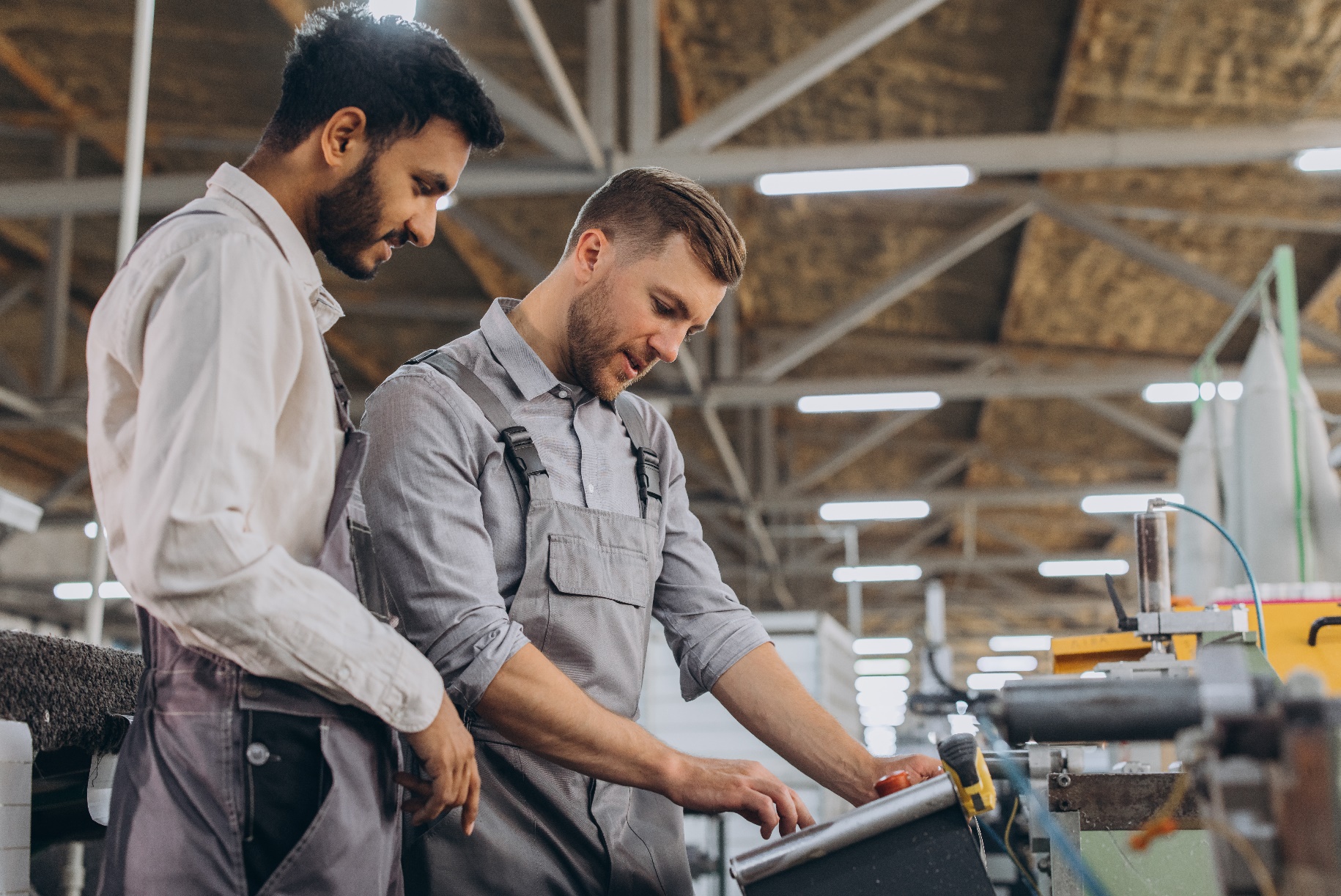 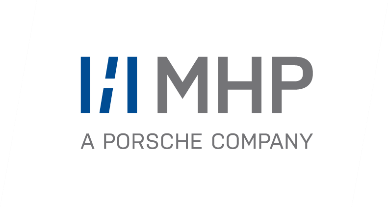 PRESSE-INFORMATIONMHP präsentiert neues Produkt aus dem Portfolio der Industrial Cloud Solutions Mit shift_it zur effizienteren 
Personaleinsatzplanung  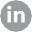 MHP erweitert ICS-Portfolio um neue intelligente Lösung shift_itSoftware-as-a-Service-Lösung ermöglicht Echtzeit-Mitarbeitereinsatzplanung und 
unterstützt vereinfachten LeihprozessZukünftig auch mobile Einsatzplanung per App möglichLudwigsburg – Der Arbeitskräftemangel ist ein Thema, das besonders auf wirtschaftlicher Ebene eine Vielzahl von Herausforderungen mit sich bringt. Kurzfristige Personalengpässe, unvorhergesehene Personalwechsel oder volatile Produktionsprogramme fordern Unternehmen immer wieder aufs Neue. Erschwert wird die Planung zusätzlich durch eine fehlende bereichsübergreifende Transparenz von verfügbarem Personal sowie aktuellen Personalausfällen. Um diese prozessualen Hindernisse und die damit verbundenen möglichen Kosten zu verringern, hat die Management- und IT-Beratung MHP ihr ICS-Portfolio (Industrial Cloud Solutions) um die Softwarelösung shift_it erweitert. Fabian Seidel, Produktmanager bei MHP, erklärt hierzu: „Mit shift_it präsentiert MHP eine innovative Software, die Echtzeit-Mitarbeitereinsatzplanung, verbesserte Personaltransparenz, flexible Planungstools und signifikante Kosteneinsparungen kombiniert, um Produktionsprozesse nachhaltig zu optimieren.“Einsparungen von bis zu 20 Minuten bei der Schichtplanung Die Software-as-a-Service-Lösung shift_it bietet Verantwortlichen einen umfassenden Überblick über Personaleinsatzplanungsprozesse, indem der Status aller Schichtarbeiterinnen und -arbeiter in Echtzeit dargestellt wird. Dieser wird anhand der Stempeldaten des Zeiterfassungssystems registriert. Darin lassen sich auch die Qualifikationen jedes Mitarbeitenden abbilden.Außerdem ermöglicht shift_it einen vereinfachten Leihprozess, wodurch bei kurzfristigen Planänderungen umgehend gehandelt und Zeit gespart werden kann – bis zu 20 Minuten pro Gewerksplanung. Dafür ist der Zugriff auf alle relevanten Daten notwendig – nicht nur für die Verantwortlichen der eigenen Schicht, sondern auch für die anderer Bereiche, sodass diese die Mitarbeitenden auch in ihre Planung mit einfließen lassen können. Darüber hinaus eignet sich shift_it nicht nur für die kurzfristige Personaleinsatzplanung vor Beginn einer Schicht, auch wird dadurch eine effiziente Planung der darauffolgenden Tage und Wochen ermöglicht. Mithilfe dieses Systems erhalten Schichtleitende eine strukturierte Übersicht über Krankheits- und Urlaubstage aller Mitarbeitenden, wodurch potenzielle Personalengpässe frühzeitig vermieden werden können. Hinzu kommt, dass inzwischen viele Unternehmen ein modernes Rotationsmodell im Einsatz haben, wodurch Mitarbeitende regelmäßig die Stationen wechseln und so ein breites Skillset entwickeln. Das wirkt sich wiederum positiv auf die innerbetrieblichen Verleihmöglichkeiten aus. Weitere Features bereits in Planung Um den Nutzen und die Flexibilität der Lösung weiter zu erhöhen, soll zukünftig auch eine mobile Einsatzplanung für Mitarbeitende möglich sein. Ziel ist es, dass alle Mitarbeitenden über eine App die Planungsdaten direkt einsehen können, um gegebenenfalls sogar selbstständig ihre Schichtplanung anpassen zu können. Außerdem soll shift_it über zahlreiche Schnittstellen an das betriebliche ERP- und HR-System angeschlossen werden, um auch komplexere Daten einsehen und verwalten zu können. 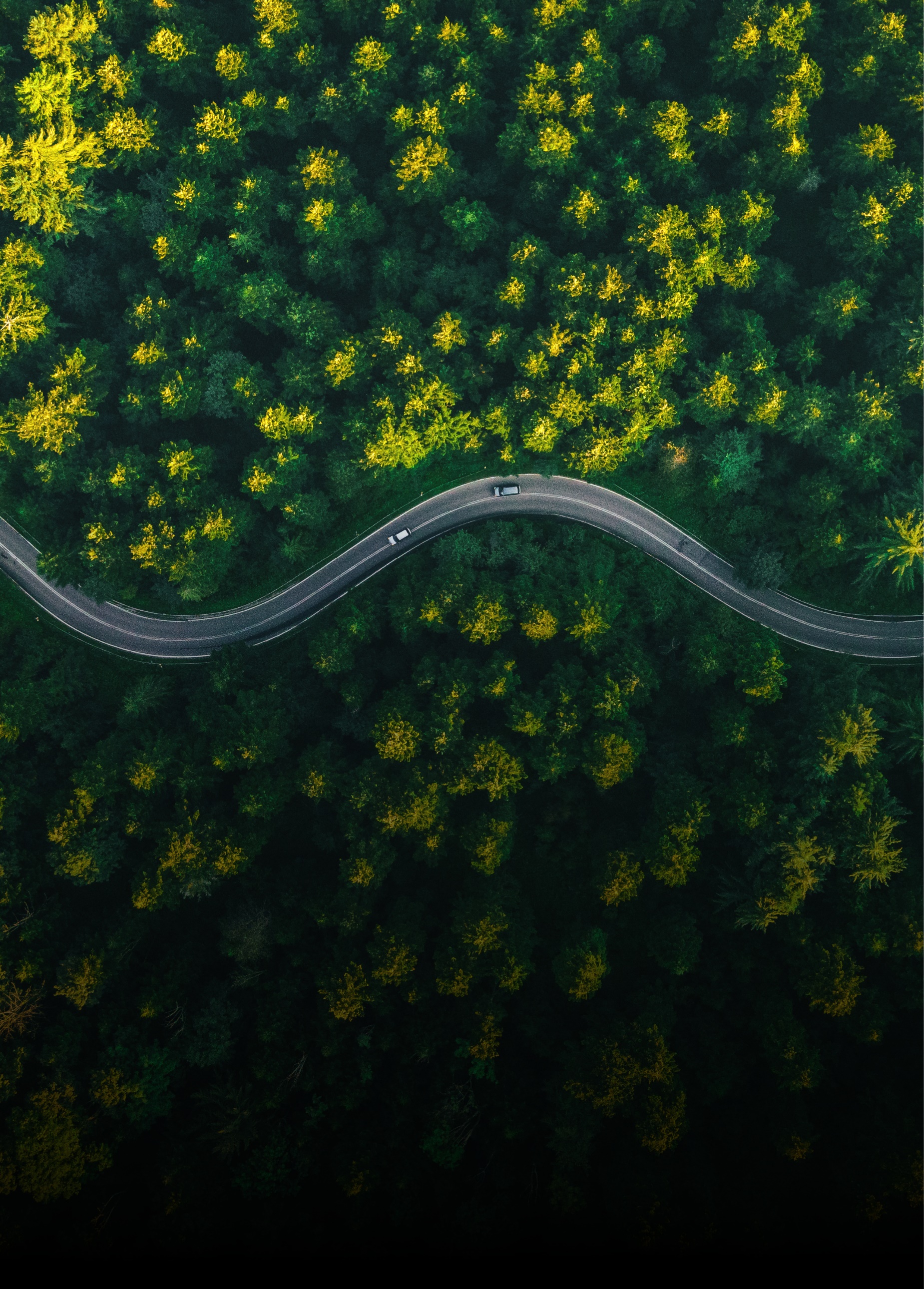 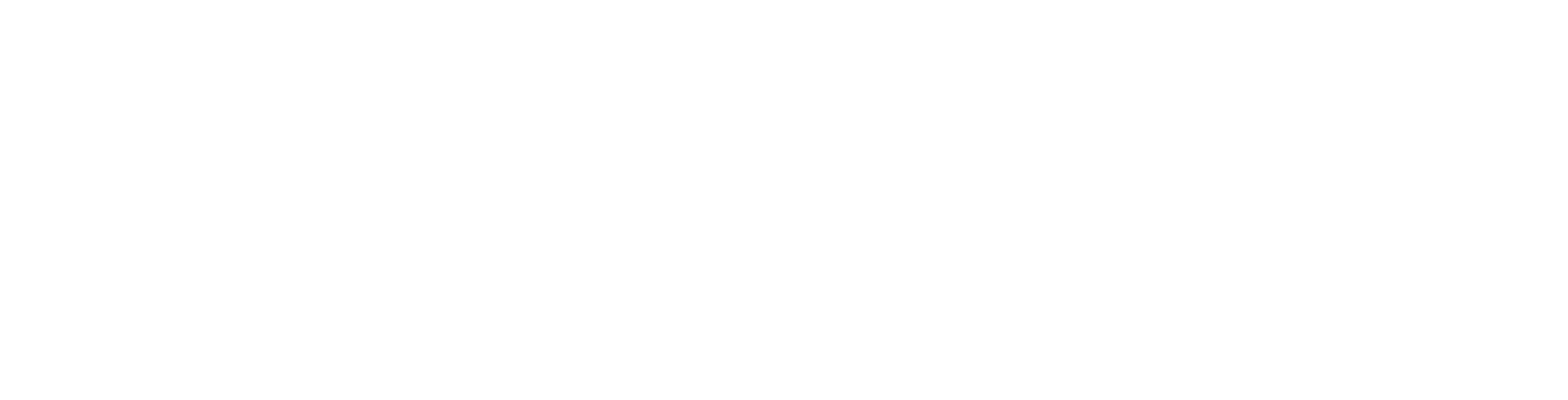 Über MHPAls Technologie- und Businesspartner digitalisiert MHP seit 28 Jahren die Prozesse und Produkte seiner weltweit rund 300 Kunden in den Bereichen Mobility und Manufacturing und begleitet sie bei ihren IT-Transformationen entlang der gesamten Wertschöpfungskette. Für die Management- und IT-Beratung steht fest: Die Digitalisierung ist einer der größten Hebel auf dem Weg zu einem besseren Morgen. Daher berät die Tochtergesellschaft der Porsche AG sowohl operativ als auch strategisch in Themenfeldern wie beispielsweise Customer Experience und Workforce Transformation, Supply Chain und Cloud Solutions, Platforms & Ecosystems, Big Data und KI sowie Industrie 4.0 und Intelligent Products. Die Unternehmensberatung agiert international, mit Hauptsitz in Deutschland und Tochtergesellschaften in den USA, Großbritannien, Rumänien und China. Rund 5.000 MHPlerinnen und MHPler vereint der Anspruch nach Exzellenz und nachhaltigem Erfolg. Dieser Anspruch treibt MHP weiter an – heute und in Zukunft.www.mhp.com